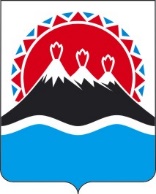 МИНИСТЕРСТВО ФИНАНСОВ КАМЧАТСКОГО КРАЯПРИКАЗг. Петропавловск-КамчатскийПРИКАЗЫВАЮ:1. Внести в часть 1 приказа Министерства финансов Камчатского края 
от 13.01.2023 № 9-Н «О внесении изменений в перечень главных администраторов доходов краевого бюджета» изменение, заменив слова 
«2 02 25116 00 0000 150 «Субсидии бюджетам на реализацию программы комплексного развития молодежной политики в регионах Российской Федерации «Регион для молодых» словами «2 02 25116 02 0000 150 «Субсидии бюджетам субъектов Российской Федерации на реализацию программы комплексного развития молодежной политики в регионах Российской Федерации «Регион для молодых».2. Настоящий приказ вступает в силу после дня его официального опубликования и распространяется на правоотношения, возникшие с 1 января 2023 года.[Дата регистрации]№[Номер документа]О внесении изменения в приказ Министерства финансов Камчатского края от 13.01.2023 
№ 9-Н «О внесении изменений в перечень главных администраторов доходов краевого бюджета»Министр финансов Камчатского края[горизонтальный штамп подписи 1]А.Н. Бутылин